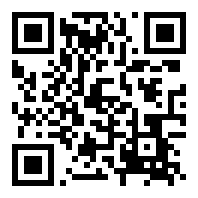 Titel Naturens skjulte mønstreTema:Fag:MatematikMålgruppe:7. - 10. klasseData om læremidlet:Naturens Skjulte Mønstre, DR2, 27.03.2001, 30 min.Faglig relevans/kompetenceområderMatematikGeometri og målingGeometriske egenskaber og sammenhængePlaceringer og FlytningerMatematiske KompetencerModelleringIdeer til undervisningenIdéerne til undervisningen er tænkt for elever i 7. - 10. Klasse.FørInden eleverne ser tv-udsendelsen er det en god ide at tale om nogle af de begreber og fagord der nævnes til udsendelsen.Fx Formler, mønstre, symmetri, eksponentiel vækst, logaritmisk spiral, Fibonaccis talrække og det gyldne snit.UnderVi foreslår at du og dine elever først ser udsendelsen i sin helhed, og derefter udvælger et eller flere afsnit af udsendelsen I vil arbejde med.Vi har til udsendelsen lavet en kapitelmærkning, der hjælper med at finde de forskellige emner i udsendelsen.Intro til mønstre i naturen - Bilateral symmetri.Eksponentiel vækstLogaritmisk spiralHexagonalenFibonaccis talrække.Gyldne snitKubemodel og konstruktion - Grande ArcheEfterEleverne kan fordybe sig i et af kapitlerne enten enkeltvis, makkerarbejde eller mindre grupper, som de efterfølgende kan præsentere for resten af klassen, en anden klasse eller til en forældreaften.Supplerende materialerEksponentiel vækstForstå fremtiden af Jannick B Pedersen & Anders Hvid – læs første kapitel:http://np.netpublicator.com/netpublication/n01221232Logaritmisk spiralSe denne video der arbejder med GeoGebra og spiraler:https://www.youtube.com/watch?v=GeSVTYw5Kto Fibonaccis talrække.Materiale til filmen Da Vinci mysteriet  se fanebladet Fibonacci
https://sites.google.com/site/cfudavinciGeogebra om Det gyldne snit og Fibonacci
http://ggbkursus.dk/formelsamling/det-gyldne-snit/Billeder og kunst med Fibonacci
http://www.maths.surrey.ac.uk/hosted-sites/R.Knott/Fibonacci/fibInArt.htmlGyldne snit
Hvis du vil arbejde med billedkunst og det gylden snit kan du låne dette materiale:Billedkunstens geometri af Finn Egede Rasmussen, http://mitcfu.dk/27126405Kubemodel og konstruktion - Grande ArcheBilleder af La Grande Arche i Paris
http://www.arkitekturbilleder.dk/bygning-La-Grande-Arche-765 Data om læremidlet:Naturens Skjulte Mønstre, DR2, 27.03.2001, 30 min.Faglig relevans/kompetenceområderMatematikGeometri og målingGeometriske egenskaber og sammenhængePlaceringer og FlytningerMatematiske KompetencerModelleringIdeer til undervisningenIdéerne til undervisningen er tænkt for elever i 7. - 10. Klasse.FørInden eleverne ser tv-udsendelsen er det en god ide at tale om nogle af de begreber og fagord der nævnes til udsendelsen.Fx Formler, mønstre, symmetri, eksponentiel vækst, logaritmisk spiral, Fibonaccis talrække og det gyldne snit.UnderVi foreslår at du og dine elever først ser udsendelsen i sin helhed, og derefter udvælger et eller flere afsnit af udsendelsen I vil arbejde med.Vi har til udsendelsen lavet en kapitelmærkning, der hjælper med at finde de forskellige emner i udsendelsen.Intro til mønstre i naturen - Bilateral symmetri.Eksponentiel vækstLogaritmisk spiralHexagonalenFibonaccis talrække.Gyldne snitKubemodel og konstruktion - Grande ArcheEfterEleverne kan fordybe sig i et af kapitlerne enten enkeltvis, makkerarbejde eller mindre grupper, som de efterfølgende kan præsentere for resten af klassen, en anden klasse eller til en forældreaften.Supplerende materialerEksponentiel vækstForstå fremtiden af Jannick B Pedersen & Anders Hvid – læs første kapitel:http://np.netpublicator.com/netpublication/n01221232Logaritmisk spiralSe denne video der arbejder med GeoGebra og spiraler:https://www.youtube.com/watch?v=GeSVTYw5Kto Fibonaccis talrække.Materiale til filmen Da Vinci mysteriet  se fanebladet Fibonacci
https://sites.google.com/site/cfudavinciGeogebra om Det gyldne snit og Fibonacci
http://ggbkursus.dk/formelsamling/det-gyldne-snit/Billeder og kunst med Fibonacci
http://www.maths.surrey.ac.uk/hosted-sites/R.Knott/Fibonacci/fibInArt.htmlGyldne snit
Hvis du vil arbejde med billedkunst og det gylden snit kan du låne dette materiale:Billedkunstens geometri af Finn Egede Rasmussen, http://mitcfu.dk/27126405Kubemodel og konstruktion - Grande ArcheBilleder af La Grande Arche i Paris
http://www.arkitekturbilleder.dk/bygning-La-Grande-Arche-765 